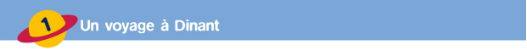 extra oefeningen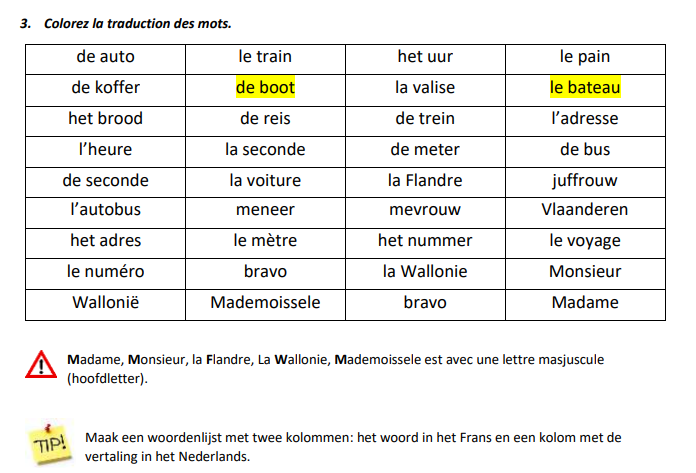 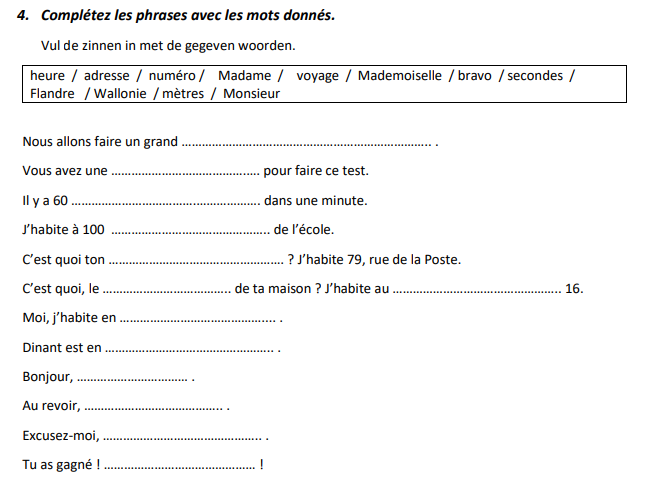 Pouvoir en VouloirKnip de werkwoorden uit. Kleef ze in je werkwoordenschriftje en schrijf ze 1 keer over.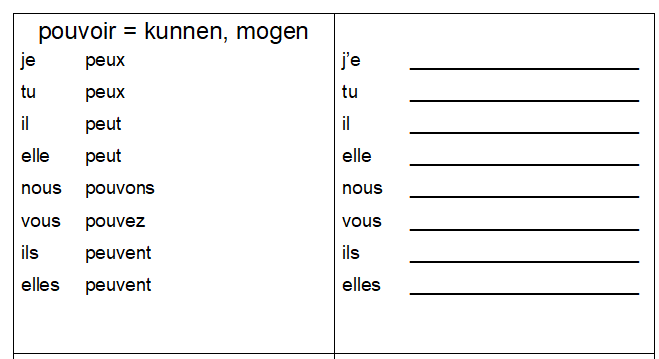 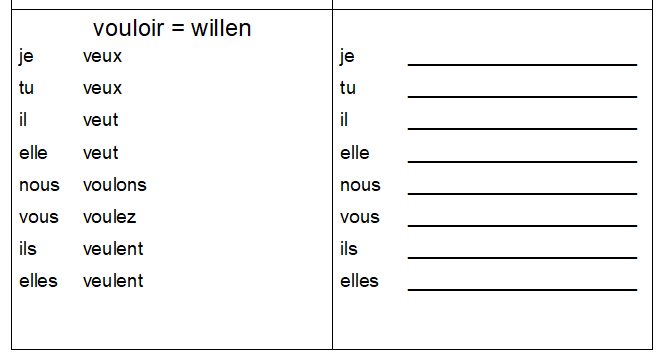 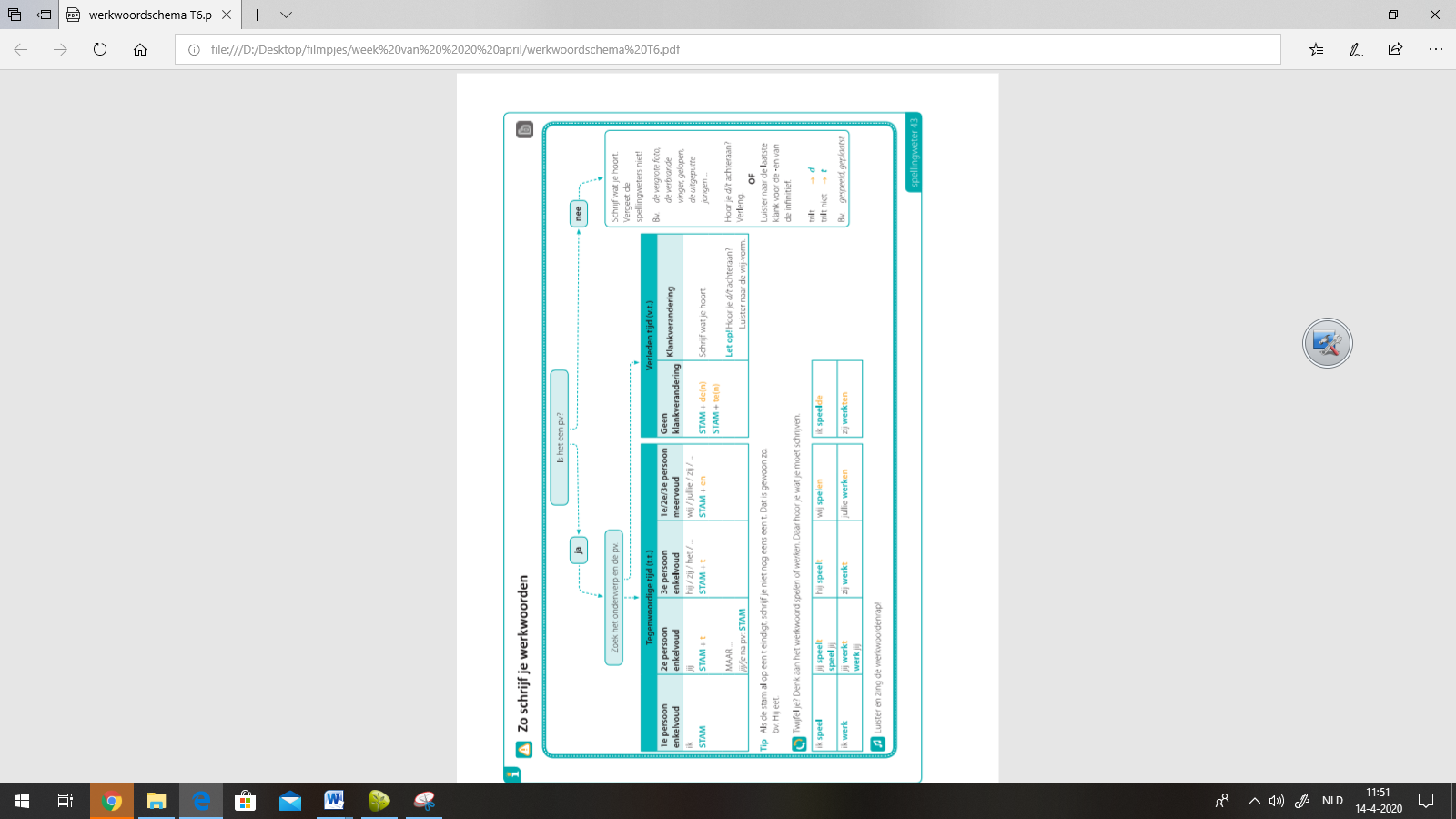 